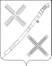 АДМИНИСТРАЦИЯ КРАСНОГВАРДЕЙСКОГО СЕЛЬСКОГО ПОСЕЛЕНИЯ КАНЕВСКОГО РАЙОНАПОСТАНОВЛЕНИЕ___________  		                                                                            №  ____поселок КрасногвардеецО внесении изменений в постановление администрации Красногвардейского сельского поселения Каневского района от 04 октября 2017 года № 68 «Об утверждении муниципальной программы «Информационное общество Красногвардейского сельского поселения Каневского  района» на 2018 – 2020 годы» В соответствии со статьей 179 Бюджетного кодекса Российской Федерации, постановлением администрации Красногвардейского сельского поселения Каневского района от 07 августа 2017 года № 51 «Об утверждении Перечня муниципальных программ Красногвардейского сельского поселения Каневского района», п о с т а н о в л я ю:1. Внести в постановление администрации Красногвардейского сельского поселения Каневского района от 04 октября 2017 года № 68 «Об утверждении муниципальной программы «Информационное общество Красногвардейском сельском поселении Каневского района» на 2018-2020 годы следующие изменения:1) Таблицу № 2 «Перечень основных мероприятий муниципальной программы «Информационное общество Красногвардейском сельском поселении Каневского района» на 2018-2020 годы» изложить в новой редакции согласно приложения № 1 к настоящему постановлению;2. Отделу учета и отчетности администрации Красногвардейского сельского поселения Каневского района осуществлять финансирование и контроль мероприятий, предусмотренных программой.3. Настоящее постановление вступает в силу со дня его подписания.Глава Красногвардейского сельскогопоселения Каневского района                                                                Ю.В. ГриньПРИЛОЖЕНИЕ № 1к постановлению администрации Красногвардейского сельского поселения Каневского районаот _________________ № ____Перечень основных мероприятий муниципальной программы«Информационное общество Красногвардейского сельского поселения Каневского района» на 2018-2020 годыТаблица № 2Исполняющий обязанности начальника отдела учета и отчетности администрации Красногвардейского сельского поселения Каневского района                                                                                                                Л.В.Грибенюк№п/пНаименование мероприятияИсточники финансированияОбъем финансирования, всего (тыс. руб.)Сумма в год, тыс.руб.Сумма в год, тыс.руб.Сумма в год, тыс.руб.Непосредственный результат реализации мероприятияУчастник муниципальной программы№п/пНаименование мероприятияИсточники финансированияОбъем финансирования, всего (тыс. руб.)201820192020Непосредственный результат реализации мероприятияУчастник муниципальной программы123456781Основное мероприятие №1 «Информационное обеспечение и сопровож-дение деятельности органов местного самоуправления»всего174,472,951,550,0Информирование населения о деятельнос-ти органов местного самоуправленияАдминистрация Красногвардейского сельского поселения Каневского района. Общий отдел.Отдел учета и отчетности1Основное мероприятие №1 «Информационное обеспечение и сопровож-дение деятельности органов местного самоуправления»Местный бюджет174,472,951,550,0Информирование населения о деятельнос-ти органов местного самоуправленияАдминистрация Красногвардейского сельского поселения Каневского района. Общий отдел.Отдел учета и отчетности1Основное мероприятие №1 «Информационное обеспечение и сопровож-дение деятельности органов местного самоуправления»Краевой бюджет0,00,00,00,0Информирование населения о деятельнос-ти органов местного самоуправленияАдминистрация Красногвардейского сельского поселения Каневского района. Общий отдел.Отдел учета и отчетности1Основное мероприятие №1 «Информационное обеспечение и сопровож-дение деятельности органов местного самоуправления»Федеральный бюджет0,00,00,00,0Информирование населения о деятельнос-ти органов местного самоуправленияАдминистрация Красногвардейского сельского поселения Каневского района. Общий отдел.Отдел учета и отчетности1Основное мероприятие №1 «Информационное обеспечение и сопровож-дение деятельности органов местного самоуправления»Внебюджетные источники0,00,00,00,0Информирование населения о деятельнос-ти органов местного самоуправленияАдминистрация Красногвардейского сельского поселения Каневского района. Общий отдел.Отдел учета и отчетности1В том числе:1.1Распространение информационных материалов в районных периодических печатных изданиях («Каневские зори», «10 канал»), услуги по размещению в сетевом издании «Каневская телестудия»всего108,949,944,015,0Информирование населения о деятельнос-ти органов местного самоуправленияОбщий отдел.Отдел учета и отчетности1.1Распространение информационных материалов в районных периодических печатных изданиях («Каневские зори», «10 канал»), услуги по размещению в сетевом издании «Каневская телестудия»Местный бюджет108,949,944,015,0Информирование населения о деятельнос-ти органов местного самоуправленияОбщий отдел.Отдел учета и отчетности1.1Распространение информационных материалов в районных периодических печатных изданиях («Каневские зори», «10 канал»), услуги по размещению в сетевом издании «Каневская телестудия»Краевой бюджет0,00,00,00,0Информирование населения о деятельнос-ти органов местного самоуправленияОбщий отдел.Отдел учета и отчетности1.1Распространение информационных материалов в районных периодических печатных изданиях («Каневские зори», «10 канал»), услуги по размещению в сетевом издании «Каневская телестудия»Федеральный бюджет0,00,00,00,0Информирование населения о деятельнос-ти органов местного самоуправленияОбщий отдел.Отдел учета и отчетности1.1Распространение информационных материалов в районных периодических печатных изданиях («Каневские зори», «10 канал»), услуги по размещению в сетевом издании «Каневская телестудия»Внебюджетные источники0,00,00,00,0Информирование населения о деятельнос-ти органов местного самоуправленияОбщий отдел.Отдел учета и отчетности1.2Изготовление баннеров и бланковвсего44,320,04,320,0Информирование населения о деятельнос-ти органов местного самоуправленияОбщий отдел.Отдел учета и отчетности1.2Изготовление баннеров и бланковМестный бюджет44,320,04,320,0Информирование населения о деятельнос-ти органов местного самоуправленияОбщий отдел.Отдел учета и отчетности1.2Изготовление баннеров и бланковКраевой бюджет0,00,00,00,0Информирование населения о деятельнос-ти органов местного самоуправленияОбщий отдел.Отдел учета и отчетности1.2Изготовление баннеров и бланковФедеральный бюджет0,00,00,00,0Информирование населения о деятельнос-ти органов местного самоуправленияОбщий отдел.Отдел учета и отчетности1.2Изготовление баннеров и бланковВнебюджетные источники0,00,00,00,0Информирование населения о деятельнос-ти органов местного самоуправленияОбщий отдел.Отдел учета и отчетности1.3Почтовые расходы, приобретение конвертоввсего5,00,00,05,0Переписка с организациями, физ. лицамиОбщий отдел1.3Почтовые расходы, приобретение конвертовМестный бюджет5,00,00,05,0Переписка с организациями, физ. лицамиОбщий отдел1.3Почтовые расходы, приобретение конвертовКраевой бюджет0,00,00,00,0Переписка с организациями, физ. лицамиОбщий отдел1.3Почтовые расходы, приобретение конвертовФедеральный бюджет0,00,00,00,0Переписка с организациями, физ. лицамиОбщий отдел1.3Почтовые расходы, приобретение конвертовВнебюджетные источники0,00,00,00,0Переписка с организациями, физ. лицамиОбщий отдел1.4Подписка на газеты, журналывсего16,23,03,210,0Обеспечение доступа к информацииОбщий отдел1.4Подписка на газеты, журналыМестный бюджет16,23,03,210,0Обеспечение доступа к информацииОбщий отдел1.4Подписка на газеты, журналыКраевой бюджет0,00,00,00,0Обеспечение доступа к информацииОбщий отдел1.4Подписка на газеты, журналыФедеральный бюджет0,00,00,00,0Обеспечение доступа к информацииОбщий отдел1.4Подписка на газеты, журналыВнебюджетные источники0,00,00,00,0Обеспечение доступа к информацииОбщий отдел2Основное мероприятие №2 «Развитие отрасли информационных технологий и телекоммуникаций»всего1038,5338,6379,9320,0Администрация Красногвардейского сельского поселения Каневского района2Основное мероприятие №2 «Развитие отрасли информационных технологий и телекоммуникаций»Местный бюджет1038,5338,6379,9320,0Администрация Красногвардейского сельского поселения Каневского района2Основное мероприятие №2 «Развитие отрасли информационных технологий и телекоммуникаций»Краевой бюджет0,00,00,00,0Администрация Красногвардейского сельского поселения Каневского района2Основное мероприятие №2 «Развитие отрасли информационных технологий и телекоммуникаций»Федеральный бюджет0,00,00,00,0Администрация Красногвардейского сельского поселения Каневского района2Основное мероприятие №2 «Развитие отрасли информационных технологий и телекоммуникаций»Внебюджетные источники0,00,00,00,0Администрация Красногвардейского сельского поселения Каневского района2В том числе:Администрация Красногвардейского сельского поселения Каневского района2.1Развитие локальной вычислительной сети администрации Красногвардейского сельского поселениявсего15,05,05,05,0100% подключение пользователей к локальной сетиОтдел учета и отчетности2.1Развитие локальной вычислительной сети администрации Красногвардейского сельского поселенияМестный бюджет15,05,05,05,0100% подключение пользователей к локальной сетиОтдел учета и отчетности2.1Развитие локальной вычислительной сети администрации Красногвардейского сельского поселенияКраевой бюджет0,00,00,00,0100% подключение пользователей к локальной сетиОтдел учета и отчетности2.1Развитие локальной вычислительной сети администрации Красногвардейского сельского поселенияФедеральный бюджет0,00,00,00,0100% подключение пользователей к локальной сетиОтдел учета и отчетности2.1Развитие локальной вычислительной сети администрации Красногвардейского сельского поселенияВнебюджетные источники0,00,00,00,0100% подключение пользователей к локальной сетиОтдел учета и отчетности2.2Закупка, модернизация и обновление компьютерной техники и оргтехникивсего46,81620,810,0Закупка деталей для компьютерной техникиОтдел учета и отчетности2.2Закупка, модернизация и обновление компьютерной техники и оргтехникиМестный бюджет46,81620,810,0Закупка деталей для компьютерной техникиОтдел учета и отчетности2.2Закупка, модернизация и обновление компьютерной техники и оргтехникиКраевой бюджет0,00,00,00,0Закупка деталей для компьютерной техникиОтдел учета и отчетности2.2Закупка, модернизация и обновление компьютерной техники и оргтехникиФедеральный бюджет0,00,00,00,0Закупка деталей для компьютерной техникиОтдел учета и отчетности2.2Закупка, модернизация и обновление компьютерной техники и оргтехникиВнебюджетные источники0,00,00,00,0Закупка деталей для компьютерной техникиОтдел учета и отчетности2.3Обслуживание оргтехники (ремонт, заправка и замена картриджей)всего30,010,010,010,096% оргтехникиОтдел учета и отчетности2.3Обслуживание оргтехники (ремонт, заправка и замена картриджей)Местный бюджет30,010,010,010,096% оргтехникиОтдел учета и отчетности2.3Обслуживание оргтехники (ремонт, заправка и замена картриджей)Краевой бюджет0,00,00,00,096% оргтехникиОтдел учета и отчетности2.3Обслуживание оргтехники (ремонт, заправка и замена картриджей)Федеральный бюджет0,00,00,00,096% оргтехникиОтдел учета и отчетности2.3Обслуживание оргтехники (ремонт, заправка и замена картриджей)Внебюджетные источники0,00,00,00,096% оргтехникиОтдел учета и отчетности2.4Приобретение оборудования и программного обеспечения для защиты информации, обрабатываемой в администрации Красногвардейского сельского поселениявсего70,030,010,030,0защитаинформации от несанкционированного доступа, наличие сертифицированной антивирусной защитыОтдел учета и отчетности2.4Приобретение оборудования и программного обеспечения для защиты информации, обрабатываемой в администрации Красногвардейского сельского поселенияМестный бюджет70,030,010,030,0защитаинформации от несанкционированного доступа, наличие сертифицированной антивирусной защитыОтдел учета и отчетности2.4Приобретение оборудования и программного обеспечения для защиты информации, обрабатываемой в администрации Красногвардейского сельского поселенияКраевой бюджет0,00,00,00,0защитаинформации от несанкционированного доступа, наличие сертифицированной антивирусной защитыОтдел учета и отчетности2.4Приобретение оборудования и программного обеспечения для защиты информации, обрабатываемой в администрации Красногвардейского сельского поселенияФедеральный бюджет0,00,00,00,0защитаинформации от несанкционированного доступа, наличие сертифицированной антивирусной защитыОтдел учета и отчетности2.4Приобретение оборудования и программного обеспечения для защиты информации, обрабатываемой в администрации Красногвардейского сельского поселенияВнебюджетные источники0,00,00,00,0защитаинформации от несанкционированного доступа, наличие сертифицированной антивирусной защитыОтдел учета и отчетности2.5Обслуживание сайта администрации Красногвардейского сельского поселения, обеспечение документооборота по архивации документов, подшивка документов. всего731,7213,6318,1200,0сайт администрации Красногвардейского сельского поселения krasnogvardeets.ruОтдел учета и отчетности2.5Обслуживание сайта администрации Красногвардейского сельского поселения, обеспечение документооборота по архивации документов, подшивка документов. Местный бюджет731,7213,6318,1200,0сайт администрации Красногвардейского сельского поселения krasnogvardeets.ruОтдел учета и отчетности2.5Обслуживание сайта администрации Красногвардейского сельского поселения, обеспечение документооборота по архивации документов, подшивка документов. Краевой бюджет0,00,00,00,0сайт администрации Красногвардейского сельского поселения krasnogvardeets.ruОтдел учета и отчетности2.5Обслуживание сайта администрации Красногвардейского сельского поселения, обеспечение документооборота по архивации документов, подшивка документов. Федеральный бюджет0,00,00,00,0сайт администрации Красногвардейского сельского поселения krasnogvardeets.ruОтдел учета и отчетности2.5Обслуживание сайта администрации Красногвардейского сельского поселения, обеспечение документооборота по архивации документов, подшивка документов. Внебюджетные источники0,00,00,00,0сайт администрации Красногвардейского сельского поселения krasnogvardeets.ruОтдел учета и отчетности2.6Сопровождение информационных системвсего131,060,011,060,0АРМ Муниципал, Консультант, VipNet. 1С Бюджет, АС Бюджет,продление лицензии «Крипто-про» и другиеОтдел учета и отчетности2.6Сопровождение информационных системМестный бюджет131,060,011,060,0АРМ Муниципал, Консультант, VipNet. 1С Бюджет, АС Бюджет,продление лицензии «Крипто-про» и другиеОтдел учета и отчетности2.6Сопровождение информационных системКраевой бюджет0,00,00,00,0АРМ Муниципал, Консультант, VipNet. 1С Бюджет, АС Бюджет,продление лицензии «Крипто-про» и другиеОтдел учета и отчетности2.6Сопровождение информационных системФедеральный бюджет0,00,00,00,0АРМ Муниципал, Консультант, VipNet. 1С Бюджет, АС Бюджет,продление лицензии «Крипто-про» и другиеОтдел учета и отчетности2.6Сопровождение информационных системВнебюджетные источники0,00,00,00,0АРМ Муниципал, Консультант, VipNet. 1С Бюджет, АС Бюджет,продление лицензии «Крипто-про» и другиеОтдел учета и отчетности2.7Приобретение и продление квалифицированных электронно-цифровых подписейвсего14,04,05,05,0Отдел учета и отчетности2.7Приобретение и продление квалифицированных электронно-цифровых подписейМестный бюджет14,04,05,05,0Отдел учета и отчетности2.7Приобретение и продление квалифицированных электронно-цифровых подписейКраевой бюджет0,00,00,00,0Отдел учета и отчетности2.7Приобретение и продление квалифицированных электронно-цифровых подписейФедеральный бюджет0,00,00,00,0Отдел учета и отчетности2.7Приобретение и продление квалифицированных электронно-цифровых подписейВнебюджетные источники0,00,00,00,0Отдел учета и отчетностиВСЕГО:всего1212,9411,5431,4370,0ВСЕГО:Местный бюджет1212,9411,5431,4370,0ВСЕГО:Краевой бюджет0,00,00,00,0ВСЕГО:Федеральный бюджет0,00,00,00,0ВСЕГО:Внебюджетные источники0,00,00,00,0